Les 4 N2Opdrachten Plantenfysiologie, voortgezette assimilatieHoe heet de bouwstof voor organisch materiaal?Door welk vat wordt glucose getransporteerd in de plant? Zet de goede namen bij de nummers in de tekeningen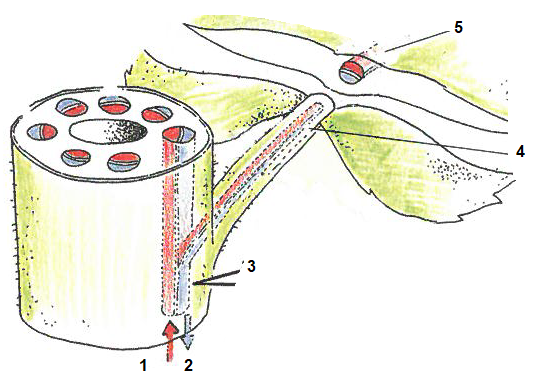 Maak de oefening: http://biologiepagina.nl/Oefeningen/Vaatbundels/vaatbundels.htm Link kopiëren en plakken in de taakbalk op internetWaar wordt glucose in de plant opgeslagen?Wat kan de plant van glucose maken?